PERMANENCES POUR CONSULTER LE DOSSIER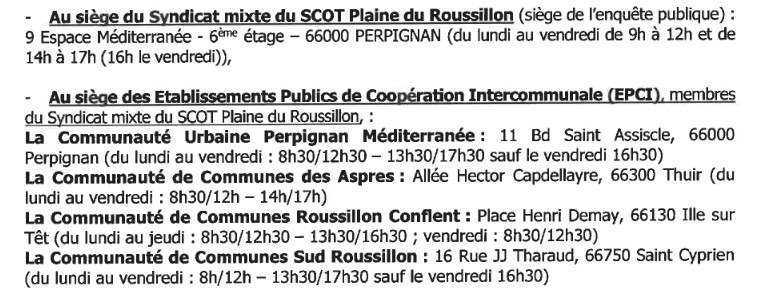 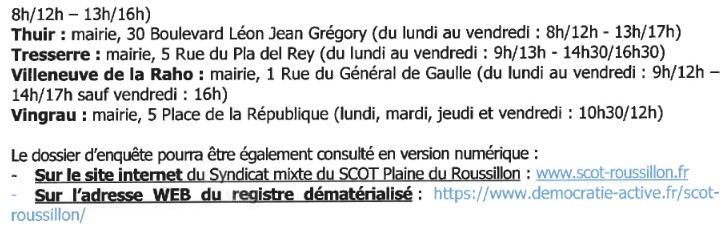 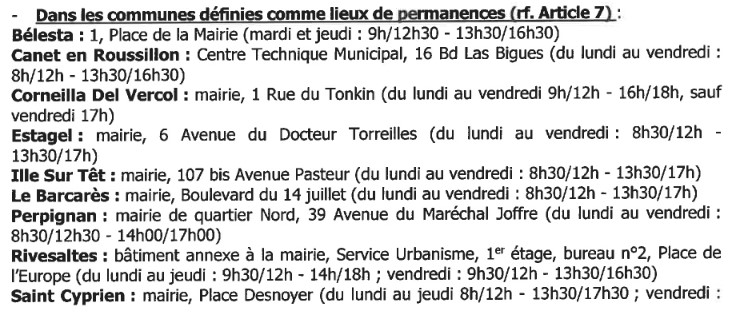 